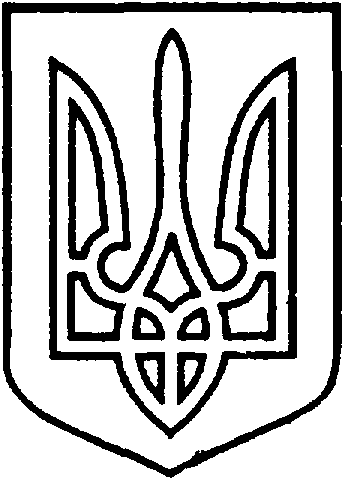 СЄВЄРОДОНЕЦЬКА МІСЬКА ВІЙСЬКОВО-ЦИВІЛЬНА АДМІНІСТРАЦІЯ  СЄВЄРОДОНЕЦЬКОГО РАЙОНУ  ЛУГАНСЬКОЇ  ОБЛАСТІРОЗПОРЯДЖЕННЯкерівника Сєвєродонецької міської  військово-цивільної адміністрації__________ 2022  року                                                                          №_____Про включення до переліку другого типу об'єктів нерухомого майнаКеруючись частиною першою ст. 1, частиною дванадцятою ст. 3, пунктом 12 частини першої ст. 4, пунктом 8 частини третьої ст. 6 Закону України «Про військово-цивільні адміністрації», Законом України «Про місцеве самоврядування в Україні», Законом України «Про оренду державного та комунального майна», Законом України «Про повну загальну середню освіту», постановою Кабінету Міністрів України «Деякі питання оренди державного та комунального майна» від 03.06.2020№ 483, розпорядженням керівника Сєвєродонецької міської військово-цивільної адміністрації від 04.01.2022 № 26 «Про затвердження переліку другого типу об’єктів нерухомого майна Сєвєродонецької міської територіальної громади, що підлягають передачі в оренду без аукціону», враховуючи звернення                 КНП «Сєвєродонецький центр первинної медико-санітарної допомоги» Сєвєродонецької міської ради від 05.01.2022 № 5, КП «Житлосервіс «Світанок» від 25.01.2022 № 409 щодо включення об’єктів до переліку другого типу, зобовʼязую:Внести наступні зміни до переліку другого типу об'єктів нерухомого майна Сєвєродонецької міської територіальної громади, що підлягають передачі в оренду без аукціону, а саме: Включити в перелік другого типу, затверджений розпорядженням керівника Сєвєродонецької міської військово-цивільної адміністрації від 04.01.2022 № 26, об’єкти нерухомого майна, що підлягають передачі в оренду без аукціону: 1.2. Інформацію щодо об’єкту, включеного до переліку другого типу відповідно до розпорядження від 24.09.2021 №1826 в рядку 11 таблиці пункту                1 цього розпорядження викласти в наступній редакції: 	2. Розпорядження керівника Сєвєродонецької міської військово-цивільної адміністрації від 26.11.2021 № 2422 «Про включення до переліку другого типу об’єкту нерухомого майна» визнати таким, що втратило чинність.3.	 Дане розпорядження підлягає оприлюдненню.4.	Контроль за виконанням цього розпорядження покласти на                    першого заступника керівника Сєвєродонецької міської військово-цивільної адміністрації Ігоря РОБОЧОГО.Керівник Сєвєродонецької міськоївійськово-цивільної адміністрації  				Олександр СТРЮК Лист погодження розпорядження керівника Сєвєродонецької міської військово-цивільної адміністрації«Про включення до переліку другого типу об'єктів нерухомого майна» ПОГОДЖЕНО:Надіслати: ФКМ (2 прим.)Управління освіти СМВЦА (1 прим.)КП «Житлосервіс «Світанок» (1 прим.)№ з/пНайменування обєктуІнв. №АдресаХарактеристикаПлоща кв.мЦільове використанняБалансоутримувач – КНП «Сєвєродонецький центр первинної медико-санітарної допомоги» Сєвєродонецької міської радиБалансоутримувач – КНП «Сєвєродонецький центр первинної медико-санітарної допомоги» Сєвєродонецької міської радиБалансоутримувач – КНП «Сєвєродонецький центр первинної медико-санітарної допомоги» Сєвєродонецької міської радиБалансоутримувач – КНП «Сєвєродонецький центр первинної медико-санітарної допомоги» Сєвєродонецької міської радиБалансоутримувач – КНП «Сєвєродонецький центр первинної медико-санітарної допомоги» Сєвєродонецької міської радиБалансоутримувач – КНП «Сєвєродонецький центр первинної медико-санітарної допомоги» Сєвєродонецької міської радиБалансоутримувач – КНП «Сєвєродонецький центр первинної медико-санітарної допомоги» Сєвєродонецької міської радиБалансоутримувач – КНП «Сєвєродонецький центр первинної медико-санітарної допомоги» Сєвєродонецької міської ради1Нежитлове приміщення 1030300006м. Сєвєродонецьк, вул. Курчатова, 36Нежитлове приміщення на 4-му поверсі амбулаторії № 1, енерго- та водозабезпечення, централізоване теплопостачання100,1Розміщення державного або комунального закладу охорони здоров’я (суб’єкт господарювання, що надає соціально-важливі послуги)Балансоутримувач – КП «Житлосервіс «Світанок»Балансоутримувач – КП «Житлосервіс «Світанок»Балансоутримувач – КП «Житлосервіс «Світанок»Балансоутримувач – КП «Житлосервіс «Світанок»Балансоутримувач – КП «Житлосервіс «Світанок»Балансоутримувач – КП «Житлосервіс «Світанок»Балансоутримувач – КП «Житлосервіс «Світанок»Балансоутримувач – КП «Житлосервіс «Світанок»2Будівлі Боровенської загальноосвіт-ньої школи І-ІІ ступенівс. Боровеньки, вул. Миру, 29аБудівлі Боровенської загальноосвітньої школи І-ІІ ступенів у складі:Будівля школи 1255,3 кв.м, сарай 15,2 кв.м, сарай 14,5 кв.м, кочегарка 86,2 кв.м, уборна1371,2Для забезпечення здобуття освіти, надання послуг у сферах соціального захисту, культури, спорту та охорони здоров’я (згідно з вимогами ст.61 Закону України «Про повну загальну середню освіту)Будівлі Навчально-виховного комплексу Смолянинівсь-ка загальноосвіт-ня школа І-ІІІ ступенівс.Смоляниновевулиця Миру, будинок 96бБудівлі Навчально-виховного комплексу Смолянинівська загальноосвітня школа І-ІІІ ступенів у складі:  Будівля школи-А2, загальною площею — 1830,0 кв.м; прибудова -а; прибудова -а1; прибудова — а2; прибудова -а6; прибудова — а8; ганок — а3; ганок — а4; ганок — а5; ганок -а7; ганок — а9; будівля школи — В, загальна площа 71,1 кв.м, ганок -в; котельна -К; убиральня У1901.1Для забезпечення здобуття освіти, надання послуг у сферах соціального захисту, культури, спорту та охорони здоров’я (згідно з вимогами ст.61 Закону України «Про повну загальну середню освіту)№з/пНайменування обєктуІнв. №Адреса ХарактеристикаПлоща кв.мЦільове використанняФонд комунального майна Сєвєродонецької міської військово-цивільної адміністраціїФонд комунального майна Сєвєродонецької міської військово-цивільної адміністраціїФонд комунального майна Сєвєродонецької міської військово-цивільної адміністраціїФонд комунального майна Сєвєродонецької міської військово-цивільної адміністраціїФонд комунального майна Сєвєродонецької міської військово-цивільної адміністраціїФонд комунального майна Сєвєродонецької міської військово-цивільної адміністраціїФонд комунального майна Сєвєродонецької міської військово-цивільної адміністрації11Комплекс будівель та споруд101300180101300534101300535101300536101300537101300538101300539вул. 8-го Березня, 2Комплекс будівель та споруд, в тому числі: нежитлова будівля з підвалом, гараж, огорожа з хвірткою, огорожа з воротами, замощення, а саме: - Нежитлова будівля з підвалом, інв. № 101300180, площею 776,8 кв.м; - Альтанка, загальною площею 19,2 кв.м, інв. №101300534; - Гараж загальною площею 43,3 кв.м, інв. №101300535;- Огорожа з хвірткою загальною площею 62,2 кв.м,                           інв. №101300536; - Огорожа з воротами (огорожа площею 360,8 кв.м, ворота площею 9,2 кв.м) загальною площею 370,0 кв.м,                                 інв. № 101300537; - Замощення площею 106,8 кв.м, інв. №101300538:- Замощення площею 559,1 кв.м, інв. №101300539.776,843,3Розмі-щення бюджетної організаціїПосадаДатаПідписВласне ім’я та ПрізвищеПерший заступник керівника СМВЦАІгор РОБОЧИЙЗаступник керівника СМВЦАТетяна ВЕРХОВСЬКАЗаступник керівника СМВЦАЕльвіна МАРІНІЧНачальник відділу з юридичних та правових питаньЮлія ШОРОХОВАНачальник загального відділуЛюдмила ЖУРЗавідувач сектору з питань запобігання корупціїАндрій ДРЮЧИНПідготував:Начальник ФКМ Олена СЕРДЮКОВА